When Doves Cry Prince 1984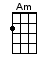 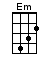 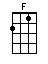 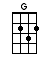 INTRO:  / 1 2 3 4 /[Am]/[G]/[Em]/[F][G]/[Am]/[G]/[Em]/[F][G]/[Am] Dig if you will the [G] picture Of [Em] you and I engaged in a [F] kiss [G] The [Am] sweat of your body [G] covers me[Em] Can you my darling [F] can you [G] picture [Am] this?Dream if you can a [G] courtyardAn [Em] ocean of violets in [F] bloom [G][Am] Animals strike [G] curious poses[Em] They feel the heat, the [F] heat between [G] me and [Am] youHow can you just leave me [G] standing?A-[Em]lone in a world that's so [F] cold? [G][Am] Maybe I'm just too de-[G]manding[Em] Maybe I'm just like my [F] father [G] too bold[Am] Maybe you're just like my [G] mother[Em] She's never satis-[F]fied [G] [Am] Why do we scream at each [G] other[Em] This is what it sounds like [F] when [G] doves cry[Am]/[G]/[Em]/[F][G]/[Am]/[G]/[Em]/[F][G]/[Am] Touch if you will my [G] stomach[Em] Feel how it trembles in-[F]side [G][Am] You've got the butter-[G]flies all tied up[Em] Don't make me chase you[F] Even [G] doves have [Am] prideHow can you just leave me [G] standing?A-[Em]lone in a world so [F] cold? [G][Am] Maybe I'm just too de-[G]manding[Em] Maybe I'm just like my [F] father [G] too bold[Am] Maybe you're just like my [G] mother[Em] She's never satis-[F]fied [G] [Am] Why do we scream at each [G] other[Em] This is what it sounds like [F] when [G] doves cry[Am]/[G]/[Em]/[F][G]/[Am]/[G]/[Em]/[F][G]/[Am] How can you just leave me [G] standing?A-[Em]lone in a world that's so [F] cold? [G][Am] Maybe I'm just too de-[G]manding[Em] Maybe I'm just like my [F] father [G] too bold[Am] Maybe you're just like my [G] mother[Em] She's never satis-[F]fied [G] [Am] Why do we scream at each [G] other[Em] This is what it sounds like [F] when [G] doves cry[Am]/[G]/[Em]/[F][G]/[Am]/[G]/[Em]/[F][G]/[Am]www.bytownukulele.ca